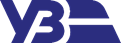 АТ «Українська залізниця»Філія «Стрийський вагоноремонтний завод»                                                                                                 ЗАТВЕРДЖЕНОТЕНДЕРНА ДОКУМЕНТАЦІЯ«ВІДКРИТІ ТОРГИ»на закупівлю послугСВРЗ – 23П_062_ВО: код ДК- 021: 2015 – 50410000-2 - Послуги з ремонту і технічного обслуговування вимірювальних, випробувальних і контрольних приладів ( Ремонт дефектоскопа ультразвукового УД4-76)Ремонт дефектоскопа ультразвукового УД4-76 – 1 послугаУкраїна, м. Стрий2023 рікДодаток 1до тендерної документаціїПерелік документів,які повинні бути завантажені учасником у складі тендерної пропозиціїУВАГА!!!!! Після внесення інформації в електронні поля на неї накладається кваліфікований/удосконалений  електронний підпис посадової особи учасника1. Інформація та документи, що підтверджують відповідність учасника кваліфікаційним критеріям згідно додатку 2 до тендерної документації.2. Інформація про відсутність підстав, визначених у п.47 особливостей надається у спосіб, визначений додатком 3 до тендерної документації.3. Документи, що підтверджують повноваження щодо підпису документів тендерної пропозиції та  внесення інформації в електронні поля тендерної пропозиції:- для посадової особи або представника учасника процедури закупівлі: протокол засновників та/або наказ про призначення (у разі підписання керівником); довіреність, доручення (у разі підписання іншою уповноваженою особою Учасника); або інший документ, що підтверджує повноваження посадової особи учасника на підписання документів;- для фізичної особи, у тому числі фізичної особи-підприємця: не вимагається.4. Забезпечення тендерної пропозиції, якщо таке забезпечення вимагається тендерною документацією. Банківська гарантія повинна містити посилання на цю тендерну документацію з урахуванням останніх змін, що  вносились до неї.5. Документ про створення об’єднання учасників, якщо пропозиція подається об’єднанням учасників.6. Довідка про намір залучити спроможності інших суб’єктів господарювання як субпідрядників/співвиконавців в обсязі не менше ніж 20 відсотків від вартості договору про закупівлю у випадку закупівлі робіт або послуг із зазначенням повного найменування субпідрядників/співвиконавців, місцезнаходження та їх коду ЄДРПОУ та інформацію про відсутність підстав, передбачених п. 47 Постанови.7. Довідка у довільній формі, у якій учасник бере на себе обов’язок дотримуватися вимог чинного законодавства із захисту довкілля.           8. Інформацію в довільній формі про те, що учасник процедури закупівлі не є громадянином Російської федерації/Республіки Білорусь (крім тих, що проживають на території України на законних підставах), не є юридичною особою, утвореною та зареєстрованою відповідно до законодавства Російської Федерації/Республіки Білорусь; не є юридичною особою, створеною та зареєстрованою відповідно до законодавства України, кінцевим бенефіціарним власником, членом або учасником (акціонером), що має частку в статутному капіталі 10 і більше відсотків (далі - активи), якої є Російська Федерація/Республіка Білорусь, громадянин Російської Федерації/Республіки Білорусь (крім тих, що проживають на території України на законних підставах), або не є юридичною особою, створеною та зареєстрованою відповідно до законодавства Російської Федерації/Республіки Білорусь.          9. Довідка в довільній формі про те, що учасник не здійснює господарську діяльність або його місцезнаходження (місце проживання – для фізичних осіб-підприємців) не знаходиться на тимчасово окупованій території. У разі, якщо місцезнаходження учасника зареєстроване на тимчасово окупованій території, учасник має надати підтвердження зміни податкової адреси на іншу територію України видане уповноваженим на це органом.           10. Копія витягу із Реєстру платників податку на додану вартість – для учасника, який є платником податку на додану вартість або витягу з Реєстру платників єдиного податку – для учасника, який є платником єдиного податку.         11. Копія довідки з банку про наявність рахунку (ів).          12. Технічне завдання за формою додатку 4.         13. Цінову пропозицію за формою додатку 10.Додаток 2до тендерної документаціїІнформація та документи, що підтверджують відповідність учасника кваліфікаційним критеріям Замовник встановлює такі кваліфікаційні критерії та визначає перелік документів, що підтверджують інформацію учасників про відповідність їх таким критеріям3Прикладдовідки про наявність досвіду виконання аналогічних договорівПриклад довідки про наявність в учасника процедури закупівлі працівників відповідної кваліфікації, які мають необхідні знання та досвідУповноваженій особіДовідка про наявність в учасника процедури закупівлі працівників відповідної кваліфікації, які мають необхідні знання та досвід_______________                                      ___________                                                 ______________Приклад довідки Про наявність в учасника процедури закупівлі обладнання, матеріально-технічної бази та технологійУповноваженій особіДовідкапро наявність обладнання, матеріально-технічної бази та технологій учасникаУчасник _________ (зазначається інформація про назву учасника) на виконання вимог тендерної документації замовника надає інформацію про наявність обладнання, матеріально-технічної бази та технологій, а саме:_______________                                      ___________                                                 _____________Додаток 3 до тендерної документаціїЩодо надання учасником процедури закупівлі інформації про відсутність підстав, визначених у пункті 47 особливостей 1. Спосіб підтвердження учасником інформації про відсутність підстав, визначених у                           пункті 47 особливостей4:1.1. Щодо пункту 47 особливостей:Учасник процедури закупівлі підтверджує відсутність підстав, зазначених в цьому пункті (крім підпунктів 1 і 7, абзацу чотирнадцятого цього пункту), шляхом самостійного декларування відсутності таких підстав в електронній системі закупівель під час подання тендерної пропозиції.Замовник не вимагає від учасника процедури закупівлі під час подання тендерної пропозиції в електронній системі закупівель будь-яких документів, що підтверджують відсутність підстав, визначених у цьому пункті (крім абзацу чотирнадцятого цього пункту), крім самостійного декларування відсутності таких підстав учасником процедури закупівлі відповідно до абзацу шістнадцятого цього пункту.Замовник самостійно за результатами розгляду тендерної пропозиції учасника процедури закупівлі підтверджує в електронній системі закупівель відсутність в учасника процедури закупівлі підстав, визначених підпунктами 1 і 7 цього пункту.У разі коли учасник процедури закупівлі має намір залучити інших суб’єктів господарювання як субпідрядників/співвиконавців в обсязі не менш як 20 відсотків вартості договору про закупівлю у разі закупівлі робіт або послуг для підтвердження його відповідності кваліфікаційним критеріям відповідно до частини третьої статті 16 Закону (у разі застосування таких критеріїв до учасника процедури закупівлі), замовник перевіряє таких суб’єктів господарювання щодо відсутності підстав, визначених цим пунктом.1.2. Щодо абзацу 14 пункту 47 особливостей:Взірець Уповноваженій особіЛист-гарантія про відсутність підстав, визначених у абзаці 14 пункту 47 ОсобливостейМи, /найменування Учасника/ (далі - Учасник), в особі /Уповноважена особа учасника / підтверджуємо, що Замовник не має підстав для відмови нам в участі у процедурі закупівлі,  передбачених абзацом 14 пункту 47 Постанови Кабінету Міністрів України № 1178 від 12.10.2022 року «ОСОБЛИВОСТІ здійснення публічних закупівель товарів, робіт і послуг для замовників, передбачених Законом України «Про публічні закупівлі», на період дії правового режиму воєнного стану в Україні та протягом 90 днів з дня їх припинення або скасування», а саме підтверджуємо відсутність фактів невиконання своїх зобов’язань за раніше укладеним договором про закупівлю з Замовником, що призвело до його дострокового розірвання, і було застосовано санкції у вигляді штрафів та/або відшкодування збитків - протягом трьох років з дати дострокового розірвання такого договору в електронній системі закупівель.УВАГА!!!! У разі якщо учасник процедури закупівлі має намір залучити спроможності інших суб’єктів господарювання як субпідрядників/співвиконавців в обсязі не менше ніж 20 відсотків від вартості договору про закупівлю у випадку закупівлі робіт або послуг для підтвердження його відповідності кваліфікаційним критеріям відповідно до частини третьої статті 16 цього Закону - учасник у складі тендерної пропозиції подає лист-гарантію від кожного з субпідрядників/співвиконавців, які залучатимуться в обсязі не менше ніж 20 відсотків від вартості договору про закупівлю, про відсутність у таких суб’єктів господарювання підстав визначених у абзаці 14 пункту 47 особливостей._______________________                                       ___________________                                         _____________________Додаток 4до тендерної документаціїЯкщо інформація та/або документальне підтвердження, яка вимагається тендерною документацією є публічною, що оприлюднена у формі відкритих даних згідно із Законом України "Про доступ до публічної інформації" або якщо учасник вважає, що вона є такою, не надається учасником у складі тендерної пропозиції. У такому разі учасник надає довідку довільної форми та/або данні з посиланням на таку інформацію або відповідне пояснення.Технічне завданняІнформація про технічні, якісні, кількісні характеристики                             та інші вимоги до предмета закупівліна закупівлю послуги з ремонту дефектоскопа ультразвукового УД4-76 – 2 шт.УД4-76 №591: 1.	заміна аккумуляторної батареї 4500 мА×ч – 1 шт.;2.	заміна роз`єму HU 1.25-8 – 2 шт.;3.	заміна роз`єму HU 1.25-3 – 1 шт.;4.	заміна мікросхеми TPS61070DDC – 1 шт;5.	заміна карти пам’яті – 1 шт;6.	перевірка та профілактичні заходи;7.	перевірка загального функціонування ультразвукового дефектоскопу;8.	проведення випробувань на стійкість до впливів кліматичних факторів;9.	повна перевірка функціонування з перевіркою метрологічних характеристик;10.	проведення технологічного прогону дефектоскопу відповідно до методик перевірки приладів; УД4-76 №592:1.	заміна роз`єму РГ1Н-1-1-В – 1 шт.;2.	заміна роз`єму BNC – 2 шт.;3.	заміна мікросхеми TPS54356PWP;4.	заміна транзистору IRF7201;5.	заміна шлейфу AWM20624;6.	перевірка та профілактичні заходи;7.	перевірка загального функціонування ультразвукового дефектоскопу;8.	проведення випробувань на стійкість до впливів кліматичних факторів;9.	повна перевірка функціонування з перевіркою метрологічних характеристик;10.	проведення технологічного прогону дефектоскопу відповідно до методик перевірки приладів.Строк надання послуг – не пізніше 31.12.2023 р.Умови оплати – на 45-й робочий день.Умови надання послуг – протягом 30 (тридцяти) календарних днів після подання рознарядки (заявки) Замовником.ІНШІ ВИМОГИ•	Надання  послуг з поточного ремонту виконуються на матеріально-технічній базі Виконавця, персоналом відповідної кваліфікації, які пройшли перевірку знань, мають офіційне працевлаштування, досвід виконання робіт. •	Загальний строк виконання послуги з дати направлення Замовником заявки Виконавцю до 31.12.2023 р. Гарантія на виконані послуги повинна складати не менше ніж 12 місяців з дня здачі виконаних робіт та підписання сторонами Акту приймання-передачі виконаних робіт.•	Виконавець повинен використовувати нові (що не були у користуванні)  матеріали. Дата виготовлення матеріалів, які використовуються для проведення ремонту, повинна бути не раніше 2023 рр. •	Приймання виконаних робіт здійснюється комісійно, уповноваженими представниками Замовника та Виконавця. Після отримання позитивних результатів підписується Акт приймання-передачі виконаних робіт.•	У випадку виявлення недоліків під час приймання виконаних робіт та  під час експлуатації, що виникли з вини Виконавця у гарантійний термін, усуваються силами Виконавця. Всі витрати пов’язані з усуненням недоліків несе Виконавець.                                                                                                                                Додаток 5 до тендерної документаціїПРОЄКТ ДОГОВОРУ ПОСТАВКИДодається окремим файлом.Додаток 6 до тендерної документаціїПерелік формальних помилок1. Інформація/документ, подана учасником процедури закупівлі у складі тендерної пропозиції, містить помилку (помилки) у частині: уживання великої літери; уживання розділових знаків та відмінювання слів у реченні; використання слова або мовного звороту, запозичених з іншої мови; зазначення унікального номера оголошення про проведення конкурентної процедури закупівлі, присвоєного електронною системою закупівель та/або унікального номера повідомлення про намір укласти договір про закупівлю - помилка в цифрах; застосування правил переносу частини слова з рядка в рядок; написання слів разом та/або окремо, та/або через дефіс; нумерації сторінок/аркушів (у тому числі кілька сторінок/аркушів мають однаковий номер, пропущені номери окремих сторінок/аркушів, немає нумерації сторінок/аркушів, нумерація сторінок/аркушів не відповідає переліку, зазначеному в документі).2. Помилка, зроблена учасником процедури закупівлі під час оформлення тексту документа/унесення інформації в окремі поля електронної форми тендерної пропозиції (у тому числі комп'ютерна коректура, заміна літери (літер) та/або цифри (цифр), переставлення літер (цифр) місцями, пропуск літер (цифр), повторення слів, немає пропуску між словами, заокруглення числа), що не впливає на ціну тендерної пропозиції учасника процедури закупівлі та не призводить до її спотворення та/або не стосується характеристики предмета закупівлі, кваліфікаційних критеріїв до учасника процедури закупівлі.3. Невірна назва документа (документів), що подається учасником процедури закупівлі у складі тендерної пропозиції, зміст якого відповідає вимогам, визначеним замовником у тендерній документації.4. Окрема сторінка (сторінки) копії документа (документів) не завірена підписом та/або печаткою учасника процедури закупівлі (у разі її використання).5. У складі тендерної пропозиції немає документа (документів), на який посилається учасник процедури закупівлі у своїй тендерній пропозиції, при цьому замовником не вимагається подання такого документа в тендерній документації.6. Подання документа (документів) учасником процедури закупівлі у складі тендерної пропозиції, що не містить власноручного підпису уповноваженої особи учасника процедури закупівлі, якщо на цей документ (документи) накладено її кваліфікований електронний підпис.7. Подання документа (документів) учасником процедури закупівлі у складі тендерної пропозиції, що складений у довільній формі та не містить вихідного номера.8. Подання документа учасником процедури закупівлі у складі тендерної пропозиції, що є сканованою копією оригіналу документа/електронного документа.9. Подання документа учасником процедури закупівлі у складі тендерної пропозиції, який засвідчений підписом уповноваженої особи учасника процедури закупівлі та додатково містить підпис (візу) особи, повноваження якої учасником процедури закупівлі не підтверджені (наприклад, переклад документа завізований перекладачем тощо).10. Подання документа (документів) учасником процедури закупівлі у складі тендерної пропозиції, що містить (містять) застарілу інформацію про назву вулиці, міста, найменування юридичної особи тощо, у зв'язку з тим, що такі назва, найменування були змінені відповідно до законодавства після того, як відповідний документ (документи) був (були) поданий (подані).11. Подання документа (документів) учасником процедури закупівлі у складі тендерної пропозиції, в якому позиція цифри (цифр) у сумі є некоректною, при цьому сума, що зазначена прописом, є правильною.12. Подання документа (документів) учасником процедури закупівлі у складі тендерної пропозиції в форматі, що відрізняється від формату, який вимагається замовником у тендерній документації, при цьому такий формат документа забезпечує можливість його перегляду.Приклади формальних помилок:«вінницька область» замість «Вінницька область» або «місто львів» замість «місто Львів»; «у складі тендерна пропозиція» замість «у складі тендерної пропозиції»;«наявність в учасника процедури закупівлі обладнання матеріально-технічної бази та технологій» замість «наявність в учасника процедури закупівлі обладнання, матеріально-технічної бази та технологій»;«тендернапропозиція» замість «тендерна пропозиція»;«срток поставки» замість «строк поставки»;«Довідка» замість «Лист», «Гарантійний лист» замість «Довідка», «Лист» замість «Гарантійний лист» тощо;подання документа у форматі  «PDF» замість «JPEG», «JPEG» замість «PDF», «RAR» замість «PDF», «7z» замість «PDF» тощо.Додаток 7 до тендерної документаціїФорма забезпечення тендерної пропозиціїДодаток 8 до тендерної документації1. Перелік документів для переможця процедури закупівель, що надаються для підтвердження відсутності підстав визначених пунктом 47 Постанови, а також документи що надаються для укладання договору:* Враховуючи, що відповідно до статті 55 Господарського кодексу України відокремлені підрозділи та філії не є юридичними особами переможець, який є відокремленим підрозділом або філією юридичної особи, має надати витяг або довідку з Єдиного державного реєстру осіб, які вчинили корупційні правопорушення та повний витяг з інформаційно-аналітичної системи «Облік відомостей про притягнення особи до кримінальної відповідальності та наявності судимості» на керівника юридичної особи, а не керівника відокремленого підрозділу або філії. 2. Переможець процедури надає замовнику цінову пропозицію (за формою, яка встановлена додатком 10 до тендерної документації).3. Переможець процедури надає замовнику відомості про учасника-переможця, за формою, наведеною у додатку 9 до тендерної документації.4. Перелік документів, які подає Переможець процедури закупівлі під час укладення договору про закупівлю (згідно пункту 1 частини другої статті 41 Закону України «Про публічні закупівлі»).4.1. Копія Статуту (зі всіма зареєстрованими змінами та доповненнями у разі наявності таких), посвідчена підписом, печаткою учасника.У разі реєстрації Статуту або внесення змін до Статуту (нова редакція) з 01.01.2016 відповідно до Закону України «Про державну реєстрацію юридичних осіб, фізичних осіб-підприємців та громадських формувань» учасник зобов’язаний надати на підтвердження реєстрації Статуту або реєстрації змін до Статуту (нова редакція) лист довільної форми, де обов’язково зазначається код доступу, за яким можливо здійснити пошук установчих документів юридичної особи (Статуту або останніх змін до Статуту у новій редакції). 4.2. У разі наявності обмежень у підписанта договору щодо укладання таких договорів згідно з вимогами Закону України «Про товариства з обмеженою та додатковою відповідальністю» та/або установчих (статутних) документів учасник зобов’язаний додатково надати один із зазначених документів:- оригінал рішення загальних зборів учасників про надання згоди на вчинення значного правочину – договору про закупівлю (у формі протоколу загальних зборів або рішення єдиного учасника) або його копію, посвідчену підписом, печаткою учасника (або нотаріально посвідчена копія), в якому зазначено посилання на номер оголошення про проведення процедури закупівлі, суму договору у відповідності до цінової пропозиції та підписанта договору, якому надаються повноваження на укладення (підписання) договору;-  довіреність на підписанта договору (оформлені належним чином з урахуванням статутних документів, в разі якщо підписант є довіреною особою).4.3. Якщо згідно установчих (статутних) документів учасника у підписанта договору наявні обмеження щодо укладання договору, які залежать від % майна юридичної особи та/або % балансу юридичної особи та учасник не надає відповідного протокольного рішення учасників (акціонерів, власників) з наданням повноважень на укладання договору, такий учасник додатково надає копії завірені підписом печаткою учасника:  - Балансу підприємства (форма № 1) за останній звітний період  з відміткою про прийняття контролюючим органом або підтвердженням надання звітності Укрпоштою або електронною поштою.; - Звіту про фінансові результати (форма № 2) за останній звітний період з відміткою про прийняття контролюючим органом за місцем знаходження учасника, або підтвердженням надання звітності Укрпоштою або електронною поштою;Для суб’єктів малого підприємництва подається «Фінансовий звіт суб’єкта малого підприємництва» за останній звітний період.4.4. Оригінал або копію, посвідчену підписом, печаткою (за наявності) учасника або копію, відтворену на папері, електронного витягу з Єдиного державного реєстру юридичних осіб, фізичних осіб-підприємців та громадських формувань (далі – Єдиний державний реєстр) з обов’язковим зазначенням інформації про дані про реєстраційні дії: назва реєстраційної дії; дата та номер реєстраційної дії; прізвище, ім'я, по батькові посадової особи, що внесла до Єдиного державного реєстру запис про реєстраційну дію; місце проведення реєстраційної дії; зміни внесені реєстраційною дією. Дата видачі витягу повинна бути не раніше ніж за 20 календарних днів відносно дати подання. 4.5. Для фізичних осіб-підприємців - дійсну на момент розкриття пропозиції та на момент укладення договору копію (посвідчену підписом, печаткою учасника(за наявності) аркушів паспорту (стор.1-2, стор.3-6 за наявності записів) підписанта договору  - У разі якщо уповноважена на укладання договору особа володіє паспортом у формі пластикової картки типу ID-1, надати копію завірену підписом, печаткою учасника пластикової картки типу ID-1 (дві сторони).Примітка: Документи згідно п.2-п.4 додатку 8 до тендерної документації мають бути надані учасником-переможцем в електронному вигляді шляхом завантаження на веб-порталі Уповноваженого органу («Прозорро») по відповідній  закупівлі, в такому випадку електронні документи повинні бути надані з урахуванням вимог законів України «Про електронні документи та електронний документообіг» та «Про електронні довірчі послуги» (містити КЕП або УЕП уповноваженої особи учасника-переможця), Додаток 9 до тендерної документаціїВідомості про учасника-переможцяПовна назва учасника: _______________________________________________________________Юридична адреса: __________________________________________________________________Поштова адреса: ___________________________________________________________________Банківські реквізити обслуговуючого банку: ___________________________________________Код ЄДРПОУ: _____________________________________________________________________Індивідуальний податковий номер: ____________________________________________________Статус платника податку: ____________________________________________________________Контактний номер телефону (телефаксу):_______________________________________________Е-mail: ____________________________________________________________________________Відомості про керівника (посада, ПІБ, тел.): ____________________________________________Відомості про підписанта договору (посада, ПІБ, тел.): ___________________________________Додаток 10 до тендерної документаціїЦІНОВА ПРОПОЗИЦІЯ7 Ми, (назва переможця), надаємо свою пропозицію для підписання договору за результатами аукціону на закупівлю______________________________________________ згідно з технічними вимогами Замовника торгів.Вивчивши тендерну документацію і технічні вимоги, на виконання зазначеного вище, ми, уповноважені на підписання Договору, маємо можливість та погоджуємося виконати вимоги Замовника та Договору на умовах, зазначених у цій пропозиції, за цінами вказаними у таблиці:              * У разі надання пропозицій Учасником-неплатником ПДВ або якщо предмет закупівлі не обкладається ПДВ, то такі пропозиції надаються без врахування ПДВ, про що                 учасник  робить відповідну позначку1. Ціна включає у себе всі витрати на транспортування, навантаження та розвантаження, страхування та інші витрати, сплату податків і зборів тощо.2. Ми зобов’язуємося укласти договір про закупівлю не пізніше ніж через 15 днів з дня прийняття рішення про намір укласти договір про закупівлю відповідно до вимог тендерної документації. З метою забезпечення права оскарження рішень Замовника договір про закупівлю не може бути укладено раніше ніж через 5 днів з дати оприлюднення на веб-порталі Уповноваженого органу повідомлення про намір укласти договір про закупівлю. У випадку обґрунтованої необхідності строк для укладання договору може бути продовжений до 60 днів.             «___»___________ 202__ рРішенням уповноваженої особифілії «Стрийський вагоноремонтний завод» АТ «Українська залізниця»від 25.10.2023 р. протокол № 285Уповноважена особа_________________ Уляна ПОПОВИЧ№I. Загальні положенняI. Загальні положення1Терміни, які вживаються в тендерній документаціїТендерну документацію розроблено відповідно до вимог Закону України «Про публічні закупівлі» (далі - Закон), Постанови Кабінету Міністрів України № 1178 від 12.10.2022 року «ОСОБЛИВОСТІ здійснення публічних закупівель товарів, робіт і послуг для замовників, передбачених Законом України «Про публічні закупівлі», на період дії правового режиму воєнного стану в Україні та протягом 90 днів з дня їх припинення або скасування» зі змінами (далі - особливості). Терміни вживаються у значенні, наведеному в Законі.2Інформація про замовника торгів2.1повне найменуванняФілія «Стрийський вагоноремонтний завод» АТ «Українська залізниця», код ЄДРПОУ 401234392.2місцезнаходження82405, Львівська область, м. Стрий, вулиця  Зубенка, 2,  Україна2.3прізвище, ім’я та по батькові, посада та електронна адреса однієї чи кількох посадових осіб замовника, уповноважених здійснювати зв’язок з учасникамиДовідки з організаційних питань: Уповноважена особа: Попович Уляна Степанівна, тел. (097) 4722947, e-mail: popovych.u.s.@swrz.com.ua Довідки з технічних питань: Ковалів О.О., начальник ЦЗЛ  тел.: 0633488018  kovaliv.o.o@swrz.com.ua Усі відповіді стосовно проведення торгів надаються через електронну систему закупівель.        Роз’яснення щодо положень тендерної документації надаються в порядку, передбаченому Законом України «Про публічні закупівлі» та Постанови Кабінету Міністрів України від 12.10.2022 року «ОСОБЛИВОСТІ здійснення публічних закупівель товарів, робіт і послуг для замовників, передбачених Законом України «Про публічні закупівлі», на період дії правового режиму воєнного стану в Україні та протягом 90 днів з дня їх припинення або скасування» зі змінами.3Процедура закупівліВідкриті торги4Інформація про предмет закупівлі4.1назва предмета закупівлікод ДК- 021: 2015 – 50410000-2 - Послуги з ремонту і технічного обслуговування вимірювальних, випробувальних і контрольних приладів (Ремонт дефектоскопа ультразвукового УД4-76)4.2опис окремої частини або частин предмета закупівлі (лота), щодо яких можуть бути подані тендерні пропозиціїЗакупівля на лоти не поділяється.4.3кількість товару та місце його поставки або місце, де повинні бути виконані роботи чи надані послуги, їх обсягиЗгідно технічного завдання (додаток 4 до тендерної документації) та/або проекту договору (додаток 5 до тендерної документації)4.4строки поставки товарів, виконання робіт, надання послугЗгідно технічного завдання (додаток 4 до тендерної документації) та/або проекту договору (додаток 5 до тендерної документації)5Недискримінація учасників      Учасники (резиденти та нерезиденти) всіх форм власності та організаційно-правових форм беруть участь у процедурах закупівель на рівних умовах.6Інформація про валюту, у якій повинна бути зазначена ціна тендерної пропозиції      Валютою тендерної пропозиції є національна валюта України – гривня. Розрахунки здійснюватимуться у національній валюті України згідно умов договору про закупівлю.7Інформація про мову (мови), якою (якими) повинні бути складені тендерні пропозиціїМова тендерної пропозиції українська. Тендерна пропозиція та усі документи, які передбачені вимогами тендерної документації та додатками до неї складаються українською мовою.Якщо в складі тендерної пропозиції надається документ на іншій мові ніж українська, учасник надає переклад цього документа. Відповідальність за якість та достовірність перекладу несе учасник. Переклад повинен бути посвідчений підписом перекладача та печаткою (у разі її використання).Проектна, технічна документація, яка викладена в оригіналі російською мовою, не потребує перекладу українською мовою.Стандартні характеристики, вимоги, умовні позначення у вигляді скорочень та термінологія, пов’язана з товарами, роботами чи послугами, що закуповуються, передбачені існуючими міжнародними або національними стандартами, нормами та правилами, викладаються мовою їх загально прийнятого застосування.Уся інформація розміщується в електронній системі закупівель українською мовою, крім  тих випадків коли використання букв та символів української мови призводить до їх спотворення (зокрема, але не виключно адреси мережі "інтернет", адреси електронної пошти, торговельної марки (знаку для товарів та послуг), загальноприйняті міжнародні терміни).8Інформація про прийняття чи неприйняття до розгляду тендерної пропозиції, ціна якої є вищою, ніж очікувана вартість предмета закупівлі, визначена замовником в оголошенні про проведення відкритих торгів      Замовник не приймає до розгляду тендерні пропозиції, ціни яких є вищими ніж очікувана вартість предмета, визначена замовником в оголошенні про проведення відкритих торгівII. Порядок унесення змін та надання роз’яснень до тендерної документації.II. Порядок унесення змін та надання роз’яснень до тендерної документації.II. Порядок унесення змін та надання роз’яснень до тендерної документації.1Порядок надання роз’яснень щодо тендерної документації Фізична/юридична особа має право не пізніше ніж за три дні до закінчення строку подання тендерної пропозиції звернутися через електронну систему закупівель до замовника за роз’ясненнями щодо тендерної документації та/або звернутися до замовника з вимогою щодо усунення порушення під час проведення тендеру. Усі звернення за роз’ясненнями та звернення щодо усунення порушення автоматично оприлюднюються в електронній системі закупівель без ідентифікації особи, яка звернулася до замовника. Замовник повинен протягом трьох днів з дати їх оприлюднення надати роз’яснення на звернення шляхом оприлюднення його в електронній системі закупівель.У разі несвоєчасного надання замовником роз’яснень щодо змісту тендерної документації електронна система закупівель автоматично зупиняє перебіг відкритих торгів.Для поновлення перебігу відкритих торгів замовник повинен розмістити роз’яснення щодо змісту тендерної документації в електронній системі закупівель з одночасним продовженням строку подання тендерних пропозицій не менш як на чотири дні.2Порядок внесення змін до тендерної документаціїЗамовник має право з власної ініціативи або у разі усунення порушень вимог законодавства у сфері публічних закупівель, викладених у висновку органу державного фінансового контролю відповідно до статті 8 Закону, або за результатами звернень, або на підставі рішення органу оскарження внести зміни до тендерної документації. У разі внесення змін до тендерної документації строк для подання тендерних пропозицій продовжується замовником в електронній системі закупівель, а саме в оголошенні про проведення відкритих торгів, таким чином, щоб з моменту внесення змін до тендерної документації до закінчення кінцевого строку подання тендерних пропозицій залишалося не менше чотирьох днів.Зміни, що вносяться замовником до тендерної документації, розміщуються та відображаються в електронній системі закупівель у вигляді нової редакції тендерної документації додатково до початкової редакції тендерної документації. Замовник разом із змінами до тендерної документації в окремому документі оприлюднює перелік змін, що вносяться. Зміни до тендерної документації у машинозчитувальному форматі розміщуються в електронній системі закупівель протягом одного дня з дати прийняття рішення про їх внесення.III. Інструкція з підготовки тендерних пропозицій.III. Інструкція з підготовки тендерних пропозицій.III. Інструкція з підготовки тендерних пропозицій.1Зміст і спосіб подання тендерної пропозиції      Тендерна пропозиція подається в електронній формі через електронну систему закупівель шляхом заповнення електронних форм з окремими полями, у яких зазначається інформація про ціну, інші критерії оцінки (у разі їх встановлення замовником), інформація від учасника процедури закупівлі про його відповідність кваліфікаційним (кваліфікаційному) критеріям (у разі їх (його) встановлення, наявність/відсутність підстав, установлених у пункті 47 цих особливостей і в тендерній документації, та шляхом завантаження необхідних документів, що вимагаються замовником у тендерній документації.        Перелік документів, які надаються учасником у складі тендерної пропозиції визначається у додатку 1 до тендерної документації. --------------------------------------------------------------------------------Під час використання електронної системи закупівель з метою подання тендерних пропозицій та їх оцінки документи та дані створюються та подаються з урахуванням вимог законів України "Про електронні документи та електронний документообіг" та "Про електронні довірчі послуги".Всі документи тендерної пропозиції подаються в електронному вигляді через електронну систему закупівель шляхом завантаження сканованих документів або електронних документів з накладанням кваліфікованого електронного підпису (КЕП) або удосконаленого електронного підпису на незахищеному типі носія (надалі – УЕП).  Документи тендерної  пропозиції, довідки, листи, які створюються та підписуються учасником, та не надані у формі електронного документа (без КЕП/УЕП на документі) повинні містити підпис уповноваженої посадової особи учасника закупівлі. Під час подання тендерних пропозицій та створенні даних, особа, яка має повноваження щодо підпису документів тендерної пропозиції, повинна пройти електронну ідентифікацію в електронній системі закупівель за допомогою КЕП або УЕП (автентифікацію): після внесення інформації в електронні поля на неї накладається КЕП або УЕП службової (посадової) особи учасника процедури закупівлі, яку уповноважено учасником представляти його інтереси під час проведення процедури закупівлі, фізичної особи, яка є учасником. Вимога щодо накладання КЕП або УЕП для автентифікації не застосовується до учасників нерезидентів.  Вважатиметеся достатнім виконанням вимог цієї тендерної документації накладання фізичною особою-підприємцем КЕП або УЕП як фізичної особи.--------------------------------------------------------------------------------Повноваження на підпис документів тендерної пропозиції та внесення інформації в електронні поля тендерної пропозиції підтверджуються документально згідно додатку 1 до Тендерної документації. --------------------------------------------------------------------------------Кожен учасник має право подати тільки одну тендерну пропозицію (у тому числі до визначеної в тендерній документації частини предмета закупівлі (лота).Тендерні пропозиції після закінчення кінцевого строку їх подання не приймаються електронною системою закупівель.Учасник процедури закупівлі має право внести зміни до своєї тендерної пропозиції або відкликати її до закінчення кінцевого строку її подання без втрати свого забезпечення тендерної пропозиції. Такі зміни або заява про відкликання тендерної пропозиції враховуються, якщо вони отримані електронною системою закупівель до закінчення кінцевого строку подання тендерних пропозицій.--------------------------------------------------------------------------------У разі якщо тендерна пропозиція подається об’єднанням учасників, до неї обов’язково включається документ про створення такого об’єднання.--------------------------------------------------------------------------------Документи, що не передбачені законодавством для учасників - юридичних, фізичних осіб, у тому числі фізичних осіб - підприємців, можуть не подаватись у складі тендерної пропозиції. Відсутність документів, що не передбачені законодавством для учасників - юридичних, фізичних осіб, у тому числі фізичних осіб - підприємців, у складі тендерної пропозиції, не може бути підставою для її відхилення.--------------------------------------------------------------------------------Конфіденційною не може бути визначена інформація про запропоновану ціну, інші критерії оцінки, технічні умови, технічні специфікації та документи, що підтверджують відповідність кваліфікаційним критеріям відповідно до статті 16 Закону, і документи, що підтверджують відсутність підстав, установлених п.47 особливостей. Замовник, орган оскарження та Держаудитслужба мають доступ в електронній системі закупівель до інформації, яка визначена учасником процедури закупівлі конфіденційною.Для забезпечення виконання цих вимог, учасники, при поданні інформації та документів тендерної пропозиції, не визначають їх як конфіденційні.2Розмір та умови надання забезпечення тендерних пропозицій    Забезпечення тендерної пропозиції – банківська гарантія надається учасником у вигляді: електронного документу.Електронний документ повинен бути складений із дотриманням вимог Закону України «Про електронні документи та електронний документообіг» і Закону України «Про електронні довірчі послуги», містити кваліфікований електронний підпис (КЕП) уповноваженої особи банку-гаранта та повинен дозволяти перевірку такого підпису.Банківська гарантія може надаватись:         разом з файлом «p7s» ( із накладанням КЕП)         або  у вигляді файлу в форматі, придатному для перевірки достовірності видачі банківської гарантії банком та накладення кваліфікованого електронного підпису (КЕП) уповноваженої посадової особи банку-гаранта.Форма банківської гарантії наведена у Додатку 7 до тендерної документації та повинна відповідати вимогам, встановленим Наказом Міністерства розвитку економіки, торгівлі та сільського господарства України №2628 від 14.12.2020 «Про затвердження форми і Вимог до забезпечення тендерної пропозиції/пропозиції» та Постановою Правління Національного Банку України від 15.12.2004 №639, зареєстрованого в Міністерстві юстиції України 13.01.2005 за № 41/10321 .Розмір забезпечення тендерної пропозиції: 0 грн. 00 коп. (нуль грн. 00 коп.).(У разі визначення банківської гарантії в розмірі 0 грн. (нуль відсотків), умовами цієї тендерної документації не вимагається надання забезпечення тендерної пропозиції)Строк дії забезпечення тендерної пропозиції: не менше 120 днів з дати кінцевого строку подання тендерних пропозицій.Банківським установам рекомендовано вказувати у колонтитулах тендерної гарантії посилання на програмний комплекс, яким накладено КЕП або вказати метод перевірення справжності гарантії. Тендерна пропозиція, що не супроводжується забезпеченням (в т.ч. якщо надане учасником забезпечення не відповідає вимогам тендерної документації), відхиляється Замовником.Банківські реквізити Замовника: п/р №UA603257960000026001300473637 в Філії - Львівське ОУ АТ «Ощадбанк» МФО 3257963Умови повернення чи неповернення забезпечення тендерної пропозиції     Умови повернення забезпечення тендерної пропозиції: відповідно до частини 4 статті 25 Закону забезпечення тендерної пропозиції повертається учаснику в разі: 1) закінчення строку дії тендерної пропозиції та забезпечення тендерної пропозиції / пропозиції, зазначеного в тендерній документації / оголошенні про проведення спрощеної закупівлі; 2) укладення договору про закупівлю з учасником, який став переможцем процедури закупівлі (крім переговорної процедури закупівлі) / спрощеної закупівлі; 3) відкликання тендерної пропозиції / пропозиції до закінчення строку її подання; 4) закінчення тендеру / спрощеної закупівлі в разі неукладення договору про закупівлю з жодним з учасників, які подали тендерні пропозиції / пропозиції.      Умови неповернення забезпечення тендерної пропозиції відповідно до частини 3 статті 25 Закону з урахуванням особливостей: 1) відкликання тендерної пропозиції / пропозиції учасником після закінчення строку її подання, але до того, як сплив строк, протягом якого тендерні пропозиції вважаються дійсними; 2) непідписання договору про закупівлю учасником, який став переможцем тендеру / спрощеної закупівлі; 3) ненадання переможцем процедури закупівлі (крім переговорної процедури закупівлі) у строк, визначений абзацом 15 пункту 47 особливостей, документів, що підтверджують відсутність підстав, установлених пунктом 47 особливостей; 4) ненадання переможцем процедури закупівлі (крім переговорної процедури закупівлі) / спрощеної закупівлі забезпечення виконання договору про закупівлю після отримання повідомлення про намір укласти договір про закупівлю, якщо надання такого забезпечення передбачено тендерною документацією / оголошенням про проведення спрощеної закупівлі.--------------------------------------------------------------------------------За зверненням учасника, яким було надано забезпечення тендерної пропозиції, замовник повідомляє установу, що видала такому учаснику гарантію, про настання підстави для повернення забезпечення тендерної пропозиції протягом п’яти днів з дня настання однієї з підстав, визначених частиною четвертою статті 25 Закону.--------------------------------------------------------------------------------Кошти, що надійшли як забезпечення тендерної пропозиції, якщо вони не повертаються учаснику у випадках, визначених Законом, перераховуються на рахунок Замовника.4Строк дії тендерної пропозиції, протягом якого тендерні пропозиції вважаються дійснимиТендерні пропозиції вважаються дійсними протягом 120 днів із дати кінцевого строку подання тендерних пропозицій, який зазначено у оголошенні про проведення процедури закупівлі. --------------------------------------------------------------------------------    До закінчення цього строку замовник має право вимагати від учасників процедури закупівлі продовження строку дії тендерних пропозицій. Учасник процедури закупівлі має право:- відхилити таку вимогу, не втрачаючи при цьому наданого ним забезпечення тендерної пропозиції;- погодитися з вимогою та продовжити строк дії поданої ним тендерної пропозиції і наданого забезпечення тендерної пропозиції. У разі необхідності учасник процедури закупівлі має право з власної ініціативи продовжити строк дії своєї тендерної пропозиції, повідомивши про це замовникові через електронну систему закупівель.Продовження строку дії тендерного забезпечення здійснюється учасником на строк, що є не меншим, ніж строк продовження дії тендерної пропозиції. У разі продовження строку дії тендерної пропозиції, але не продовження строку дії забезпечення тендерної пропозиції на строк, що є не меншим строку продовження тендерної пропозиції, учасник вважається таким, що відхилив вимогу Замовника щодо продовження строку дії тендерної пропозиції, та замовник відхиляє такого учасника на підставі підпункту 2 пункту 44 особливостей, а саме: тендерна пропозиція учасника є такою, строк дії якої закінчився».5Кваліфікаційні критерії процедури закупівлі     Кваліфікаційні критерії та інформація про спосіб їх підтвердження містяться у додатку 2 цієї тендерної документації. У разі участі об’єднання учасників підтвердження відповідності кваліфікаційним критеріям здійснюється з урахуванням узагальнених об’єднаних показників кожного учасника такого об’єднання на підставі наданої об’єднанням інформації.     Під час здійснення закупівлі товарів замовник може не застосовувати до учасників процедури закупівлі кваліфікаційні критерії, визначені статтею 16 Закону відповідно до пункту 48 особливостей.     У разі закупівлі послуг або робіт замовник вимагає від учасників процедури закупівлі подання ними документально підтвердженої інформації про їх відповідність кваліфікаційному критерію (кваліфікаційним критеріям) відповідно до статті 16 Закону.     У разі проведення відкритих торгів згідно з цими особливостями для закупівлі твердого палива, бензину, дизельного пального, природного газу, газу скрапленого для автомобільного транспорту, газу скрапленого для комунально-побутового споживання та промислових цілей, електричної енергії положення пунктів 1 і 2 частини другої статті 16 Закону замовником не застосовуються згідно з пунктом 29 особливостей.6Підстави для відмови в участі у процедурі закупівліПідстави для відмови в участі у процедурі закупівлі встановлені п.47 особливостей.--------------------------------------------------------------------------------Для учасників:Інформація про відсутність підстав, визначених п. 47 особливостей надається згідно додатку 3 до тендерної документації. Учасник процедури закупівлі підтверджує відсутність підстав, зазначених в пункті 47 особливостей (крім підпунктів 1 і 7, абзацу чотирнадцятого цього пункту), шляхом самостійного декларування відсутності таких підстав в електронній системі закупівель під час подання тендерної пропозиції.Замовник не вимагає від учасника процедури закупівлі під час подання тендерної пропозиції в електронній системі закупівель будь-яких документів, що підтверджують відсутність підстав, визначених у цьому пункті (крім абзацу чотирнадцятого цього пункту), крім самостійного декларування відсутності таких підстав учасником процедури закупівлі відповідно до абзацу шістнадцятого цього пункту.          Замовник самостійно за результатами розгляду тендерної пропозиції учасника процедури закупівлі підтверджує в електронній системі закупівель відсутність в учасника процедури закупівлі підстав, визначених підпунктами 1 і 7 пункту 47 особливостей.--------------------------------------------------------------------------------Для переможця(ів):     Переможець процедури закупівлі у строк, що не перевищує чотири дні з дати оприлюднення в електронній системі закупівель повідомлення про намір укласти договір про закупівлю, повинен надати замовнику шляхом оприлюднення в електронній системі закупівель документи, що підтверджують відсутність підстав, зазначених у підпунктах 3, 5, 6 і 12 та в абзаці чотирнадцятому  пункту 47 особливостей. --------------------------------------------------------------------------------Для субпідрядників/співвиконавців:     У разі коли учасник процедури закупівлі має намір залучити інших суб’єктів господарювання як субпідрядників/співвиконавців в обсязі не менш як 20 відсотків вартості договору про закупівлю у разі закупівлі робіт або послуг для підтвердження його відповідності кваліфікаційним критеріям відповідно до частини третьої статті 16 Закону (у разі застосування таких критеріїв до учасника процедури закупівлі), замовник перевіряє таких суб’єктів господарювання щодо відсутності підстав, визначених пунктом 47 особливостей.--------------------------------------------------------------------------------Для об’єднань учасників:У разі участі об’єднання учасників підтвердження відсутності підстав, визначених у п.47 особливостей здійснюється щодо кожного такого учасника.--------------------------------------------------------------------------------Замовник не вимагає документального підтвердження публічної інформації, що оприлюднена у формі відкритих даних згідно із Законом України “Про доступ до публічної інформації” та/або міститься у відкритих публічних електронних реєстрах, доступ до яких є вільним, або публічної інформації, що є доступною в електронній системі закупівель, крім випадків, коли доступ до такої інформації є обмеженим на момент оприлюднення оголошення про проведення відкритих торгів.--------------------------------------------------------------------------------Замовник може прийняти рішення про відмову учаснику процедури закупівлі в участі у відкритих торгах та може відхилити тендерну пропозицію учасника процедури закупівлі в разі, коли учасник процедури закупівлі не виконав свої зобов’язання за раніше укладеним договором про закупівлю з цим самим замовником, що призвело до його дострокового розірвання, і було застосовано санкції у вигляді штрафів та/або відшкодування збитків - протягом трьох років з дати дострокового розірвання такого договору. Учасник процедури закупівлі, що перебуває в обставинах, зазначених у абзаці 14 п.47 особливостей, може надати підтвердження вжиття заходів для доведення своєї надійності, незважаючи на наявність відповідної підстави для відмови в участі у відкритих торгах. Для цього учасник (суб’єкт господарювання) повинен довести, що він сплатив або зобов’язався сплатити відповідні зобов’язання та відшкодування завданих збитків. Якщо замовник вважає таке підтвердження достатнім, учаснику процедури закупівлі не може бути відмовлено в участі в процедурі закупівлі.7Інформація про необхідні технічні, якісні та кількісні характеристики предмета закупівлі, у тому числі відповідна технічна специфікація (у разі потреби - плани, креслення, малюнки чи опис предмета закупівлі)Учасники процедури закупівлі повинні надати у складі тендерних пропозицій інформацію та документи згідно з додатком 1 до тендерної документації, які підтверджують відповідність тендерної пропозиції учасника технічним, якісним, кількісним та іншим характеристикам та вимогам до предмета закупівлі, установленим замовником у додатку 4 до тендерної документації.8Інформація про маркування, протоколи випробувань або сертифікати, що підтверджують відповідність предмета закупівлі встановленим замовником вимогам (у разі потреби)Згідно додатку 1 до тендерної документації (у разі потреби).9Інформація про субпідрядника/співвиконавцяУ разі закупівлі робіт або послуг згідно умов цієї тендерної документації учасники в тендерній пропозиції зазначають інформацію (повне найменування, місцезнаходження та код ЄДРПОУ) щодо кожного суб’єкта господарювання, якого учасник планує залучати до виконання робіт чи послуг як субпідрядника/співвиконавця в обсязі не менше 20 відсотків від вартості договору про закупівлю.10Унесення змін або відкликання тендерної пропозиції учасникомУчасник має право внести зміни або відкликати свою пропозицію до закінчення строку її подання без втрати свого забезпечення пропозиції. Такі зміни або заява про відкликання пропозиції враховуються, якщо вони отримані електронною системою закупівель до закінчення строку подання пропозицій.11Ступінь локалізації виробництваНе застосовується 12Розмір мінімального кроку пониження ціни0.5 %IV. Подання, розкриття, розгляд та оцінка тендерної пропозиціїIV. Подання, розкриття, розгляд та оцінка тендерної пропозиціїIV. Подання, розкриття, розгляд та оцінка тендерної пропозиції1Кінцевий строк подання тендерних пропозиційКінцевий строк подання тендерних пропозицій – 02.11.2023 р. 18:00 год.--------------------------------------------------------------------------------Тендерні пропозиції після закінчення кінцевого строку їх подання не приймаються електронною системою закупівель2Дата і час розкриття тендерної пропозиції       Відкриті торги проводяться з застосуванням електронного аукціону.        Дата і час розкриття тендерних пропозицій, дата і час проведення електронного аукціону визначаються електронною системою закупівель автоматично в день оприлюднення замовником оголошення про проведення відкритих торгів в електронній системі закупівель.       Для проведення відкритих торгів із застосуванням електронного аукціону повинно бути подано не менше двох тендерних пропозицій. Електронний аукціон проводиться електронною системою закупівель відповідно до статті 30 Закону.       Якщо була подана одна тендерна пропозиція, електронна система закупівель після закінчення строку для подання тендерних пропозицій, визначених замовником в оголошенні про проведення відкритих торгів, розкриває всю інформацію, зазначену в тендерній пропозиції, крім інформації, визначеної пунктом 40 Особливостей, не проводить оцінку такої тендерної пропозиції та визначає таку тендерну пропозицію найбільш економічно вигідною. Протокол розкриття тендерних пропозицій формується та оприлюднюється відповідно до частин 3 та 4 статті 28 Закону.     Розкриття тендерних пропозицій здійснюється відповідно до статті 28 Закону (положення абзацу 3 частини 1 та абзацу 2 частини 2 статті 28 Закону не застосовуються).     Не підлягає розкриттю інформація, що обґрунтовано визначена учасником як конфіденційна, у тому числі інформація, що містить персональні дані. Конфіденційною не може бути визначена інформація про запропоновану ціну, інші критерії оцінки, технічні умови, технічні специфікації та документи, що підтверджують відповідність кваліфікаційним критеріям відповідно до статті 16 Закону, і документи, що підтверджують відсутність підстав, визначених пунктом 47 цих особливостей.V. Оцінка тендерної пропозиціїV. Оцінка тендерної пропозиціїV. Оцінка тендерної пропозиції1Перелік критеріїв та методика оцінки тендерної пропозиції із зазначенням питомої ваги критерію    Оцінка тендерної пропозиції проводиться електронною системою закупівель автоматично на основі критеріїв і методики оцінки, визначених замовником у тендерній документації, шляхом визначення тендерної пропозиції найбільш економічно вигідною. Найбільш економічно вигідною тендерною пропозицією електронна система закупівель визначає тендерну пропозицію, ціна/приведена ціна якої є найнижчою.    Критеріями оцінки є ціна.    Витрати пов’язані з підготовкою та поданням тендерної пропозиції учасник несе самостійно. До розрахунку ціни тендерної пропозиції не включаються будь-які витрати, понесені учасником у процесі проведення процедури закупівлі та укладення договору про закупівлю, витрати, пов’язані із оформленням забезпечення тендерної пропозиції. Зазначені витрати сплачуються учасником. Понесені витрати учасника не відшкодовуються (в тому числі і у разі відміни торгів чи визнання торгів такими, що не відбулися).--------------------------------------------------------------------------------      Строк розгляду найбільш економічно вигідної тендерної пропозиції не повинен перевищувати п’яти робочих днів з дня визначення її електронною системою закупівель найбільш економічно вигідною. Такий строк може бути аргументовано продовжено замовником до 20 робочих днів. У разі продовження строку замовник оприлюднює повідомлення в електронній системі закупівель протягом одного дня з дня прийняття відповідного рішення.      У разі відхилення замовником найбільш економічно вигідної тендерної пропозиції відповідно до цих особливостей замовник розглядає наступну тендерну пропозицію у списку пропозицій, що розташовані за результатами їх оцінки, починаючи з найкращої, у порядку та строки, визначені цими особливостями.--------------------------------------------------------------------------------    Замовник та учасники процедури закупівлі не можуть ініціювати будь-які переговори з питань внесення змін до змісту або ціни поданої тендерної пропозиції.     За результатами розгляду та оцінки тендерної пропозиції замовник визначає переможця процедури закупівлі та приймає рішення про намір укласти договір про закупівлю згідно з Законом враховуючи особливості.    У разі якщо учасник стає переможцем декількох або всіх лотів, замовник може укласти один договір про закупівлю з переможцем, об’єднавши лоти.2Обґрунтування аномально низької тендерної пропозиції     Учасник процедури закупівлі, який надав найбільш економічно вигідну тендерну пропозицію, що є аномально низькою (під терміном “аномально низька ціна тендерної пропозиції” розуміється ціна/приведена ціна найбільш економічно вигідної тендерної пропозиції, яка є меншою на 40 або більше відсотків середньоарифметичного значення ціни/приведеної ціни тендерних пропозицій інших учасників процедури закупівлі, та/або є меншою на 30 або більше відсотків наступної ціни/приведеної ціни тендерної пропозиції; аномально низька ціна визначається електронною системою закупівель автоматично за умови наявності не менше двох учасників, які подали свої тендерні пропозиції щодо предмета закупівлі або його частини (лота), повинен надати протягом одного робочого дня з дня визначення найбільш економічно вигідної тендерної пропозиції обґрунтування в довільній формі щодо цін або вартості відповідних товарів, робіт чи послуг тендерної пропозиції.      Замовник може відхилити аномально низьку тендерну пропозицію, якщо учасник не надав належного обґрунтування зазначеної в ній ціни або вартості, та відхиляє аномально низьку тендерну пропозицію в разі ненадходження такого обґрунтування протягом строку, визначеного абзацом 1 частини 14 ст. 29 Закону/абзацом дев’ятим пункту 37 особливостей.     Обґрунтування аномально низької тендерної пропозиції може містити інформацію про:1) досягнення економії завдяки застосованому технологічному процесу виробництва товарів, порядку надання послуг чи технології будівництва;2) сприятливі умови, за яких учасник може поставити товари, надати послуги чи виконати роботи, зокрема спеціальна цінова пропозиція (знижка) учасника;3) отримання учасником державної допомоги згідно із законодавством.3Порядок підтвердження інформаціїЗамовник має право звернутися за підтвердженням інформації, наданої учасником/переможцем процедури закупівлі, до органів державної влади, підприємств, установ, організацій відповідно до їх компетенції.У разі отримання достовірної інформації про невідповідність учасника процедури закупівлі вимогам кваліфікаційних критеріїв, наявність підстав, визначених пунктом 47 цих особливостей, або факту зазначення у тендерній пропозиції будь-якої недостовірної інформації, що є суттєвою під час визначення результатів відкритих торгів, замовник відхиляє тендерну пропозицію такого учасника процедури закупівлі.4Виправлення невідповідностей в інформації та/або документахЯкщо замовником під час розгляду тендерної пропозиції учасника процедури закупівлі виявлено невідповідності в інформації та/або документах, що подані учасником процедури закупівлі у тендерній пропозиції та/або подання яких передбачалося тендерною документацією, він розміщує у строк, який не може бути меншим, ніж два робочі дні до закінчення строку розгляду тендерних пропозицій, повідомлення з вимогою про усунення таких невідповідностей в електронній системі закупівель.Під невідповідністю в інформації та/або документах, що подані учасником процедури закупівлі у складі тендерної пропозиції та/або подання яких вимагається тендерною документацією, розуміється у тому числі відсутність у складі тендерної пропозиції інформації та/або документів, подання яких передбачається тендерною документацією (крім випадків відсутності забезпечення тендерної пропозиції, якщо таке забезпечення вимагалося замовником, та/або відсутності інформації (та/або документів) про технічні та якісні характеристики предмета закупівлі, що пропонується учасником процедури в його тендерній пропозиції). Невідповідністю в інформації та/або документах, які надаються учасником процедури закупівлі на виконання вимог технічної специфікації до предмета закупівлі, вважаються помилки, виправлення яких не призводить до зміни предмета закупівлі, запропонованого учасником процедури закупівлі у складі його тендерної пропозиції, найменування товару, марки, моделі тощо.       Замовник не може розміщувати щодо одного і того ж учасника процедури закупівлі більше ніж один раз повідомлення з вимогою про усунення невідповідностей в інформації та/або документах, що подані учасником процедури закупівлі у складі тендерної пропозиції, крім випадків, пов’язаних з виконанням рішення органу оскарження.--------------------------------------------------------------------------------     Повідомлення з вимогою про усунення невідповідностей буде містити таку інформацію:1) перелік виявлених невідповідностей;2) посилання на вимогу (вимоги) тендерної документації, щодо якої (яких) виявлені невідповідності;3) перелік інформації та/або документів, які повинен подати учасник для усунення виявлених невідповідностей.5Інша інформація та опис та приклади формальних (несуттєвих) помилок.     Замовникам забороняється здійснювати публічні закупівлі товарів, робіт і послуг у: - громадян Російської Федерації/Республіки Білорусь (крім тих, що проживають на території України на законних підставах); - юридичних осіб, утворених та зареєстрованих відповідно до законодавства Російської Федерації/Республіки Білорусь; - юридичних осіб, утворених та зареєстрованих відповідно до законодавства України, кінцевим бенефіціарним власником, членом або учасником (акціонером), що має частку в статутному капіталі 10 і більше відсотків (далі - активи), якої є Російська Федерація/Республіка Білорусь, громадянин Російської Федерації/Республіки Білорусь (крім тих, що проживають на території України на законних підставах), або юридичних осіб, утворених та зареєстрованих відповідно до законодавства Російської Федерації/Республіки Білорусь, крім випадків коли активи в установленому законодавством порядку передані в управління Національному агентству з питань виявлення, розшуку та управління активами, одержаними від корупційних та інших злочинів.    Замовникам забороняється здійснювати публічні закупівлі товарів походженням з Російської Федерації/Республіки Білорусь, за винятком товарів, необхідних для ремонту та обслуговування товарів, придбаних до набрання чинності особливостей.         У разі якщо учасник або його кінцевий бенефіціарний власник, член або учасник (акціонер), що має частку в статутному капіталі 10 і більше відсотків є громадянином Російської Федерації / Республіки Білорусь та проживає на території України на законних підставах, то учасник у складі тендерної пропозиції має надати:у паспорті громадянина колишнього СРСР зразка 1974 року відмітку про постійну чи тимчасову прописку на території України або зареєстрували на території України свій національний паспортабо посвідку на постійне чи тимчасове проживання на території Україниабо військовий квиток, виданий іноземцю чи особі без громадянства, які в установленому порядку уклали контракт про проходження військової служби у Збройних Силах України, Державній спеціальній службі транспорту або Національній гвардії Україниабо посвідчення біженця чи документ, що підтверджує надання притулку в Україні.       У разі якщо юридична особа, яка є учасником процедури закупівлі створена та зареєстрована відповідно до законодавства Російської Федерації / Республіки Білорусь, але активи такої юридичної особи в установленому законодавством порядку передані в управління Національному агентству з питань виявлення, розшуку та управління активами, одержаними від корупційних та інших злочинів, то учасник у складі тендерної пропозиції має надати:ухвалу слідчого судді або ухвала суду про передачу активів в управління Національному агентству з питань виявлення, розшуку та управління активами, одержаними від корупційних та інших злочинів*;або згоду самого власника активів про передачу активів, підпис якої нотаріально завірений в установленому законодавством порядку.* У разі, якщо ухвала слідчого судді або ухвала суду оприлюднена у Єдиному державному реєстрі судових рішень на дату подання тендерної пропозиції учасника, то у  такому випадку учасник у складі тендерної пропозиції надає довідку довільної форми із зазначенням номеру справи та дати ухвалення рішення суду.--------------------------------------------------------------------------------     Допущення учасниками формальних (несуттєвих) помилок в тендерній пропозиції не призведе до відхилення їх пропозицій. Формальними (несуттєвими) вважаються помилки, що пов’язані з оформленням тендерної пропозиції та не впливають на зміст пропозиції. Перелік формальних помилок визначений у додатку 6 до тендерної документації.6Відхилення тендерних пропозиційЗамовник відхиляє тендерну пропозицію із зазначенням аргументації в електронній системі закупівель у разі, коли:1) учасник процедури закупівлі:підпадає під підстави, встановлені пунктом 47 цих особливостей;зазначив у тендерній пропозиції недостовірну інформацію, що є суттєвою для визначення результатів відкритих торгів, яку замовником виявлено згідно з абзацом першим пункту 42 цих особливостей;не надав забезпечення тендерної пропозиції, якщо таке забезпечення вимагалося замовником;не виправив виявлені замовником після розкриття тендерних пропозицій невідповідності в інформації та/або документах, що подані ним у складі своєї тендерної пропозиції, та/або змінив предмет закупівлі (його найменування, марку, модель тощо) під час виправлення виявлених замовником невідповідностей, протягом 24 годин з моменту розміщення замовником в електронній системі закупівель повідомлення з вимогою про усунення таких невідповідностей;не надав обґрунтування аномально низької ціни тендерної пропозиції протягом строку, визначеного абзацом першим частини чотирнадцятої статті 29 Закону/абзацом дев’ятим пункту 37 цих особливостей;визначив конфіденційною інформацію, що не може бути визначена як конфіденційна відповідно до вимог пункту 40 цих особливостей;є громадянином Російської Федерації/Республіки Білорусь (крім того, що проживає на території України на законних підставах); юридичною особою, утвореною та зареєстрованою відповідно до законодавства Російської Федерації/Республіки Білорусь; юридичною особою, утвореною та зареєстрованою відповідно до законодавства України, кінцевим бенефіціарним власником, членом або учасником (акціонером), що має частку в статутному капіталі 10 і більше відсотків (далі - активи), якої є Російська Федерація/Республіка Білорусь, громадянин Російської Федерації/Республіки Білорусь (крім того, що проживає на території України на законних підставах), або юридичною особою, утвореною та зареєстрованою відповідно до законодавства Російської Федерації/Республіки Білорусь, крім випадків коли активи в установленому законодавством порядку передані в управління Національному агентству з питань виявлення, розшуку та управління активами, одержаними від корупційних та інших злочинів; або пропонує в тендерній пропозиції товари походженням з Російської Федерації/Республіки Білорусь (за винятком товарів, необхідних для ремонту та обслуговування товарів, придбаних до набрання чинності постановою Кабінету Міністрів України від 12 жовтня 2022 р. № 1178 “Про затвердження особливостей здійснення публічних закупівель товарів, робіт і послуг для замовників, передбачених Законом України “Про публічні закупівлі”, на період дії правового режиму воєнного стану в Україні та протягом 90 днів з дня його припинення або скасування” (Офіційний вісник України, 2022 р., № 84, ст. 5176);2) тендерна пропозиція:не відповідає умовам технічної специфікації та іншим вимогам щодо предмета закупівлі тендерної документації, крім невідповідності в інформації та/або документах, що може бути усунена учасником процедури закупівлі відповідно до пункту 43 цих особливостей;є такою, строк дії якої закінчився;є такою, ціна якої перевищує очікувану вартість предмета закупівлі, визначену замовником в оголошенні про проведення відкритих торгів, якщо замовник у тендерній документації не зазначив про прийняття до розгляду тендерної пропозиції, ціна якої є вищою, ніж очікувана вартість предмета закупівлі, визначена замовником в оголошенні про проведення відкритих торгів, та/або не зазначив прийнятний відсоток перевищення або відсоток перевищення є більшим, ніж зазначений замовником в тендерній документації;не відповідає вимогам, установленим у тендерній документації відповідно до абзацу першого частини третьої статті 22 Закону;3) переможець процедури закупівлі:відмовився від підписання договору про закупівлю відповідно до вимог тендерної документації або укладення договору про закупівлю;не надав у спосіб, зазначений в тендерній документації, документи, що підтверджують відсутність підстав, визначених у підпунктах 3, 5, 6 і 12 та в абзаці чотирнадцятому пункту 47 цих особливостей;не надав забезпечення виконання договору про закупівлю, якщо таке забезпечення вимагалося замовником;надав недостовірну інформацію, що є суттєвою для визначення результатів процедури закупівлі, яку замовником виявлено згідно з абзацом першим пункту 42 цих особливостей.45. Замовник може відхилити тендерну пропозицію із зазначенням аргументації в електронній системі закупівель у разі, коли:1) учасник процедури закупівлі надав неналежне обґрунтування щодо ціни або вартості відповідних товарів, робіт чи послуг тендерної пропозиції, що є аномально низькою;2) учасник процедури закупівлі не виконав свої зобов’язання за раніше укладеним договором про закупівлю з тим самим замовником, що призвело до застосування санкції у вигляді штрафів та/або відшкодування збитків протягом трьох років з дати їх застосування, з наданням документального підтвердження застосування до такого учасника санкції (рішення суду або факт добровільної сплати штрафу, або відшкодування збитків).--------------------------------------------------------------------------------Інформація про відхилення тендерної пропозиції, у тому числі підстави такого відхилення (з посиланням на відповідні положення цих особливостей та умови тендерної документації, яким така тендерна пропозиція та/або учасник не відповідають, із зазначенням, у чому саме полягає така невідповідність), протягом одного дня з дати ухвалення рішення оприлюднюється в електронній системі закупівель та автоматично надсилається учаснику процедури закупівлі/переможцю процедури закупівлі, тендерна пропозиція якого відхилена, через електронну систему закупівель.У разі коли учасник процедури закупівлі, тендерна пропозиція якого відхилена, вважає недостатньою аргументацію, зазначену в повідомленні, такий учасник може звернутися до замовника з вимогою надати додаткову інформацію про причини невідповідності його пропозиції умовам тендерної документації, зокрема технічній специфікації, та/або його невідповідності кваліфікаційним критеріям, а замовник зобов’язаний надати йому відповідь з такою інформацією не пізніш як через чотири дні з дати надходження такого звернення через електронну систему закупівель, але до моменту оприлюднення договору про закупівлю в електронній системі закупівель відповідно до статті 10 Закону.VI. Результати торгів та укладання договору про закупівлюVI. Результати торгів та укладання договору про закупівлюVI. Результати торгів та укладання договору про закупівлю1Відміна тендеру чи визнання тендеру таким, що не відбувсяЗамовник відміняє відкриті торги у разі:1) відсутності подальшої потреби в закупівлі товарів, робіт чи послуг;2) неможливості усунення порушень, що виникли через виявлені порушення вимог законодавства у сфері публічних закупівель, з описом таких порушень;3) скорочення обсягу видатків на здійснення закупівлі товарів, робіт чи послуг;4) коли здійснення закупівлі стало неможливим внаслідок дії обставин непереборної сили.У разі відміни відкритих торгів замовник протягом одного робочого дня з дати прийняття відповідного рішення зазначає в електронній системі закупівель підстави прийняття такого рішення.Відкриті торги автоматично відміняються електронною системою закупівель у разі:1) відхилення всіх тендерних пропозицій (у тому числі, якщо була подана одна тендерна пропозиція, яка відхилена замовником) згідно з цими особливостями;2) неподання жодної тендерної пропозиції для участі у відкритих торгах у строк, установлений замовником згідно з цими особливостями.Електронною системою закупівель автоматично протягом одного робочого дня з дати настання підстав для відміни відкритих торгів, визначених цим пунктом, оприлюднюється інформація про відміну відкритих торгів. Відкриті торги можуть бути відмінені частково (за лотом).          Інформація про відміну відкритих торгів автоматично надсилається всім учасникам процедури закупівлі електронною системою закупівель в день її оприлюднення.2Строк укладання договору Рішення про намір укласти договір про закупівлю приймається замовником відповідно до статті 33 Закону та пункту 49 особливостей.Повідомлення про намір укласти договір про закупівлю автоматично формується електронною системою закупівель протягом одного дня з дати оприлюднення замовником рішення про визначення переможця процедури закупівлі в електронній системі закупівель.З метою забезпечення права на оскарження рішень замовника до органу оскарження договір про закупівлю не може бути укладено раніше ніж через п’ять днів з дати оприлюднення в електронній системі закупівель повідомлення про намір укласти договір про закупівлю.Замовник укладає договір про закупівлю з учасником, який визнаний переможцем процедури закупівлі, протягом строку дії його пропозиції, не пізніше ніж через 15 днів з дати прийняття рішення про намір укласти договір про закупівлю відповідно до вимог тендерної документації та тендерної пропозиції переможця процедури закупівлі. У випадку обґрунтованої необхідності строк для укладення договору може бути продовжений до 60 днів. У разі подання скарги до органу оскарження після оприлюднення в електронній системі закупівель повідомлення про намір укласти договір про закупівлю перебіг строку для укладення договору про закупівлю зупиняється.3Проєкт договору про закупівлю з обов’язковим зазначенням порядку змін його умов     Проєкт договору про закупівлю з обов’язковим зазначенням порядку змін його умов наведений у додатку 5 цієї тендерної документації.       Переможець процедури закупівлі під час укладення договору про закупівлю повинен надати відповідну інформацію про право підписання договору про закупівлю (додаток 8 тендерної документації). Інформація про право підписання договору про закупівлю надається переможцем шляхом завантаження її в електронну систему закупівель     У випадку ненадання переможцем інформації про право підписання договору про закупівлю до кінцевого строку підписання договору про закупівлю переможець вважається таким, що відмовився від підписання договору про закупівлю відповідно до вимог тендерної документації і укладення договору про закупівлю та підлягає відхиленню на підставі     абз.2 пп.3 п. 44 особливостей.4Істотні умови, що обов’язково включаються до договору про закупівлю      Істотні умови, що обов’язково включаються до договору про закупівлю викладено в проекті договору, який наведений у додатку 5 цієї тендерної документації.      Істотні умови договору про закупівлю, укладеного відповідно до пунктів 10 і 13 (крім підпункту 13 пункту 13) цих особливостей, не можуть змінюватися після його підписання до виконання зобов’язань сторонами в повному обсязі, крім випадків визначених пунктом 19 особливостей.5Дії замовника при відмові переможця торгів підписати договір про закупівлю     У разі відмови переможця процедури закупівлі від підписання договору про закупівлю відповідно до вимог тендерної документації, неукладення договору про закупівлю з вини учасника або ненадання замовнику підписаного договору у строк, визначений цією тендерною документацією, або ненадання переможцем процедури закупівлі документів, що підтверджують відсутність підстав, установлених п.47 особливостей, замовник відхиляє тендерну пропозицію такого учасника, визначає переможця процедури закупівлі серед тих учасників, строк дії тендерної пропозиції яких ще не минув, та приймає рішення про намір укласти договір про закупівлю у порядку та на умовах, визначених цією тендерною документацією. 6Розмір, вид, строк та умови надання, повернення та неповернення забезпечення виконання договору про закупівлюНе вимагаєтьсяКваліфікаційний критерійПерелік документів, що підтверджують інформацію про відповідність учасників таким критеріямНаявність документально підтвердженого досвіду виконання аналогічного (аналогічних) за предметом закупівлі договору (договорів)1.1. Довідка у довільній формі, складена учасником торгів, що містить інформацію про наявність досвіду виконання аналогічного* за предметом закупівлі договору (крім відомостей, що становлять комерційну таємницю) із зазначенням:найменування контрагента,предмету договору,номеру та дати укладення договору;контактних осіб контрагента, з яким укладено договір (прізвище, ім’я та контактний телефон);стану виконання договору (виконаний/частково виконаний договір).1.2. Позитивний лист-відгук від контрагента, зазначеного у довідці, у довільній формі, зміст якого підтверджує якісне виконання договору, із значенням номеру та дати укладення такого аналогічного договору.*Під аналогічним договором слід розуміти виконаний/частково виконаний договір, предметом  якого є код ДК- 021: 2015 – 50410000-2 - Послуги з ремонту і технічного обслуговування вимірювальних, випробувальних і контрольних приладівУповноваженій особіДовідка про наявність досвіду виконання аналогічних договорів_________                                      ___________                                                 ______________(посада)                                             (підпис)                                                              (П.І.Б) Кваліфікаційний критерійПерелік документів, що підтверджують інформацію про відповідність учасників таким критеріямНаявність в учасника процедури закупівлі працівників відповідної кваліфікації, які мають необхідні знання та досвідДовідка про наявність в учасника, працівників відповідної кваліфікації, які мають необхідні знання та досвід виконання аналогічних робіт, а саме працівників за спеціальністю/фахом/стажем роботи відповідно до Додатку 4 тендерної документації у кількості 2 осіб.Довідка має містити інформацію про:П.І.Б працівникаІнформація про освіту та / або фах, та / або професію та стаж роботи посаду, яку він обіймає Для підтвердження наявності працівників учасник надає  документ (ти), що підвереджує трудові відносини учасника (субпідрядника у випадку його залучення) з працівниками зазначеними в Довідці, а саме наказ про призначення працівника та/або відповідні сторінки  трудової книжки працівника та/або трудовий договір (контракт)                   та/ або інші документи, що підтверджують трудові між працівником та учасником (субпідрядником у випадку його залучення)П.І.Б працівникаІнформація про освіту та / або фах, та / або професію та стаж роботиПосада, яку обіймає працівникКваліфікаційний критерійПерелік документів, що підтверджують інформацію про відповідність учасників таким критеріямНаявність в учасника процедури закупівлі обладнання, матеріально-технічної бази та технологійНа підтвердження наявності на обладнання, матеріально-технічної бази та технологій учасник процедури закупівлі має надати довідку довільної форми. Для підтвердження підстави володіння та / або користування учасник процедури закупівлі має надати документи, що підтверджують право власності або інший документ, який підтверджує право володіння або договори оренди обладнання, матеріально-технічної бази та технологій або договори суборенди обладнання, матеріально-технічної бази та технологій або договір про надання послуг тощо, які підтверджують наявність обладнання, матеріально-технічної бази та технологій визначені у довідці.У разі надання у складі тендерної пропозиції договору найму будівлі або іншої капітальної споруди (їх окремої частини) строком на три роки і більше або договору, предметом якого є майно державної або комунальної власності та він укладений за результатами електронного аукціону строком більше ніж на п’ять років або договір найму транспортного засобу за участю фізичної особи, такий договір має бути нотаріально посвідчений№НайменуванняКількістьІнформація про право володіння або підстава користування або договір про надання послугІнформація про право володіння або підстава користування або договір про надання послуг1Замовник може прийняти рішення про відмову учаснику процедури закупівлі в участі у відкритих торгах та може відхилити тендерну пропозицію учасника процедури закупівлі в разі, коли учасник процедури закупівлі не виконав свої зобов’язання за раніше укладеним договором про закупівлю з цим самим замовником, що призвело до його дострокового розірвання, і було застосовано санкції у вигляді штрафів та/або відшкодування збитків — протягом трьох років з дати дострокового розірвання такого договору. Учасник процедури закупівлі, що перебуває в обставинах, зазначених у цьому абзаці, може надати підтвердження вжиття заходів для доведення своєї надійності, незважаючи на наявність відповідної підстави для відмови в участі у відкритих торгах. Для цього учасник (суб’єкт господарювання) повинен довести, що він сплатив або зобов’язався сплатити відповідні зобов’язання та відшкодування завданих збитків. Якщо замовник вважає таке підтвердження достатнім, учаснику процедури закупівлі не може бути відмовлено в участі в процедурі закупівлі (абзац 14 пункту 47 Особливостей)Учасник процедури закупівлі має надати:довідку в довільній формі про те, що між ним і замовником раніше не було укладено договір про закупівлю за яким учасник процедури закупівлі не виконав свої зобов’язання, що призвело до його дострокового розірвання, і було застосовано санкції у вигляді штрафів та / або відшкодування збитків – протягом трьох років з дати дострокового розірвання такого договору;або учасник процедури закупівлі, що перебуває в обставинах, зазначених в абзаці 14 пункту 47 Особливсотей, може надати підтвердження вжиття заходів для доведення своєї надійності, незважаючи на наявність відповідної підстави для відмови в участі у відкритих торгах. Для цього він повинен довести, що сплатив або зобов’язався сплатити відповідні зобов’язання та відшкодування завданих збитків.___________________ ГАРАНТІЯ N ________
                                                              (назва в разі необхідності)1. РеквізитиДата видачі ______________Місце складання ________________________________________________________________________Повне найменування гаранта ______________________________________________________________Повне найменування принципала __________________________________________________________Найменування бенефіціара ________________________________________________________________Сума гарантії ___________________________________________________________________________Назва валюти, у якій надається гарантія _____________________________________________________Дата початку строку дії гарантії (набрання чинності) __________________________________________Дата закінчення строку дії гарантії, якщо жодна з подій, передбачених у пункті 4 форми, не настане
_______________________________________________________________________________________Номер оголошення про проведення конкурентної процедури закупівлі ___________________________Інформація щодо тендерної документації ____________________________________________________Відомості про договір, відповідно до якого видається гарантія банком, страховою організацією, фінансовою установою (у разі наявності) ___________________________________________________2. Ця гарантія застосовується для цілей забезпечення тендерної пропозиції процедури закупівлі відповідно до Закону України "Про публічні закупівлі" (далі - Закон) з урахуванням особливостей.3. За цією гарантією гарант безвідклично зобов'язаний сплатити бенефіціару суму гарантії протягом 5 робочих/банківських днів після дня отримання гарантом письмової вимоги бенефіціара про сплату суми гарантії (далі - вимога).Вимога надається бенефіціаром на поштову адресу гаранта та повинна бути отримана ним протягом строку дії гарантії.Вимога може бути передана через банк бенефіціара, який підтвердить автентичним SWIFT-повідомленням на SWIFT-адресу гаранта достовірність підписів та печатки бенефіціара (у разі наявності) на вимозі та повноваження особи (осіб), що підписала(и) вимогу (у разі, якщо гарантом є банк).Вимога повинна супроводжуватися копіями документів, засвідчених бенефіціаром та скріплених печаткою бенефіціара (у разі наявності), що підтверджують повноваження особи (осіб), що підписала(и) вимогу.Вимога повинна містити посилання на дату складання/видачі і номер цієї гарантії, а також посилання на одну з таких умов (підстав), що підтверджують невиконання принципалом своїх зобов'язань, передбачених його тендерною пропозицією:відкликання тендерної пропозиції принципалом після закінчення строку її подання, але до того, як сплив строк, протягом якого тендерні пропозиції / пропозиції вважаються дійсними;не підписання принципалом, який став переможцем тендеру, договору про закупівлю;ненадання принципалом, який став переможцем тендеру, забезпечення виконання договору про закупівлю після отримання повідомлення про намір укласти договір про закупівлю, якщо надання такого забезпечення передбачено тендерною документацією;ненадання принципалом, який став переможцем процедури закупівлі (крім переговорної процедури закупівлі), у строк, визначений абзацом 15 пункту 47 особливостей, документів, що підтверджують відсутність підстав, установлених пунктом 47 особливостей.4. Строком дії гарантії є період з дати початку дії гарантії до дати закінчення дії гарантії (включно) або до настання однієї з таких подій залежно від того, що настане раніше:сплата бенефіціару суми гарантії;отримання гарантом письмової заяви бенефіціара про звільнення гаранта від зобов'язань за цією гарантією;отримання гарантом повідомлення принципала про настання однієї з обставин, що підтверджується відповідною інформацією, розміщеною на вебпорталі Уповноваженого органу, а саме:закінчення строку дії тендерної пропозиції та забезпечення тендерної пропозиції, зазначеного в тендерній документації;укладення договору про закупівлю з учасником, який став переможцем процедури закупівлі (крім переговорної процедури закупівлі);відкликання принципалом тендерної пропозиції / пропозиції до закінчення строку її подання;закінчення тендеру в разі неукладення договору про закупівлю з жодним з учасників, які подали тендерні пропозиції / пропозиції.5. У разі дострокового звільнення гаранта від зобов'язань за цією гарантією заява бенефіціара про звільнення гаранта від зобов'язань за цією гарантією повинна бути складена в один з таких способів:на паперовому носії, підписана представником(ами) бенефіціара і скріплена печаткою бенефіціара (у разі наявності), що підтверджує повноваження особи (осіб), що підписала(и) заяву, шляхом надсилання на поштову адресу гаранта;у формі електронного документа, підписана представником(ами) бенефіціара з накладенням кваліфікованого електронного підпису представника(ів) бенефіціара та подана безпосередньо на електронну адресу гаранту разом із засвідченими кваліфікованим електронним підписом представника(ів) бенефіціара копіями документів, що підтверджують повноваження представника(ів) бенефіціара.6. Зміни до цієї гарантії можуть бути внесені в установленому законодавством порядку, після чого вони стають невід'ємною частиною цієї гарантії.7. Ця гарантія надається виключно бенефіціару і не може бути передана або переуступлена будь-кому.Відносини за цією гарантією регулюються законодавством України.Зобов'язання та відповідальність гаранта перед бенефіціаром обмежуються сумою гарантії.Цю гарантію надано в формі електронного документа та підписано шляхом накладання кваліфікованого(их) електронного(их) підпису(ів) та кваліфікованої електронної печатки (у разі наявності), що прирівняні до власноручного підпису(ів) уповноваженої(их) особи(іб) гаранта та його печатки відповідно (зазначається в разі, якщо гарантія надається в електронній формі).Уповноважена(ні) особа(и) (у разі складання гарантії на паперовому носії)
_____________________________________________________________________________________
 (посада, підпис, прізвище, ім'я, по батькові (за наявності) та печатка бенефіціара (у разі наявності))Уповноважена(ні) особа(и) (у разі надання в електронній формі)
_____________________________________________________________________________________
(посада, підпис, прізвище, ім'я, по батькові (за наявності) та кваліфікований електронний підпис)№ п/пПідстави для відмови в участі у процедурі закупівліПереможець у строк, що не перевищує чотири дні з дати оприлюднення в електронній системі закупівель повідомлення про намір укласти договір про закупівлю, надає замовнику шляхом оприлюднення в електронній системі закупівель:1замовник має незаперечні докази того, що учасник процедури закупівлі пропонує, дає або погоджується дати прямо чи опосередковано будь-якій службовій (посадовій) особі замовника, іншого державного органу винагороду в будь-якій формі (пропозиція щодо наймання на роботу, цінна річ, послуга тощо) з метою вплинути на прийняття рішення щодо визначення переможця процедури закупівлі (підпункт 1 пункту 47 Особливостей)Переможець не надає підтвердження своєї відповідності.2відомості про юридичну особу, яка є учасником процедури закупівлі, внесено до Єдиного державного реєстру осіб, які вчинили корупційні або пов’язані з корупцією правопорушення (підпункт 2 пункту 47 Особливостей)Переможець не надає підтвердження своєї відповідності.3керівника учасника процедури закупівлі, фізичну особу, яка є учасником процедури закупівлі, було притягнуто згідно із законом  до відповідальності за вчинення корупційного правопорушення або правопорушення, пов’язаного з корупцією (підпункт 3 пункту 47 Особливостей)На момент оприлюднення оголошення про проведення відкритих торгів доступ до Єдиного державного реєстру осіб, які вчинили корупційні або пов’язані з корупцією правопорушення є обмеженим, тому відповідно до пункту 47 Особливостей переможець процедури закупівлі має надати витяг або інформаційну довідку з Єдиного державного реєстру осіб, які вчинили корупційні правопорушення , який / яка оформлена на керівника* учасника процедури закупівлі або фізичну особу, яка є учасником процедури закупівлі4суб’єкт господарювання (учасник процедури закупівлі) протягом останніх трьох років притягувався до відповідальності за порушення, передбачене пунктом 4 частини другої статті 6, пунктом 1 статті 50 Закону України «Про захист економічної конкуренції», у вигляді вчинення антиконкурентних узгоджених дій, що стосуються спотворення результатів тендерів (підпункт 4 пункту 47 Особливостей)Переможець не надає підтвердження своєї відповідності.5фізична особа, яка є учасником процедури закупівлі, була засуджена за кримінальне правопорушення, вчинене з корисливих мотивів (зокрема, пов’язане з хабарництвом та відмиванням коштів), судимість з якої не знято або не погашено в установленому законом порядку (підпункт 5 пункту 47 Особливостей)Переможець процедури закупівлі має надати повний витяг з інформаційно-аналітичної системи «Облік відомостей про притягнення особи до кримінальної відповідальності та наявності судимості» про те, що фізична особа, яка є учасником процедури закупівлі до кримінальної відповідальності не притягується, незнятої чи непогашеної судимості не має та в розшуку не перебуває. Документ повинен бути не більше місячної давнини відносно дати подання документа.6керівник учасника процедури закупівлі був засуджений за кримінальне правопорушення, вчинене з корисливих мотивів (зокрема, пов’язане з хабарництвом, шахрайством та відмиванням коштів), судимість з якого не знято або не погашено в установленому законом порядку (підпункт 6 пункту 47 Особливостей)Переможець процедури закупівлі має надати повний витяг з інформаційно-аналітичної системи «Облік відомостей про притягнення особи до кримінальної відповідальності та наявності судимості» про те, що керівник* учасника процедури закупівлі до кримінальної відповідальності не притягується, незнятої чи непогашеної судимості не має та в розшуку не перебуває. Документ повинен бути не більше місячної давнини відносно дати подання документа.7тендерна пропозиція подана учасником процедури закупівлі, який є пов’язаною особою з іншими учасниками процедури закупівлі та/або з уповноваженою особою (особами), та/або з керівником замовника (підпункт 7 пункту 47 Особливостей)Переможець не надає підтвердження своєї відповідності.8учасник процедури закупівлі визнаний в установленому законом порядку банкрутом та стосовно нього відкрита ліквідаційна процедура (підпункт 8 пункту 47 Особливостей)Переможець не надає підтвердження своєї відповідності.9у Єдиному державному реєстрі юридичних осіб, фізичних осіб — підприємців та громадських формувань відсутня інформація, передбачена пунктом 9 частини другої статті 9 Закону України “Про державну реєстрацію юридичних осіб, фізичних осіб — підприємців та громадських формувань” (крім нерезидентів) (підпункт 9 пункту 47 Особливостей)Переможець не надає підтвердження своєї відповідності.10юридична особа, яка є учасником процедури закупівлі (крім нерезидентів), не має антикорупційної програми чи уповноваженого з реалізації антикорупційної програми, якщо вартість закупівлі товару (товарів), послуги (послуг) або робіт дорівнює чи перевищує 20 млн. гривень (у тому числі за лотом) (підпункт 10 пункту 47 Особливостей)Переможець не надає підтвердження своєї відповідності.(Лише якщо вартість закупівлі товару (товарів), послуги (послуг) або робіт дорівнює чи перевищує 20 мільйонів гривень (у тому числі за лотом))11учасник процедури закупівлі або кінцевий бенефіціарний власник, член або учасник (акціонер) юридичної особи - учасника процедури закупівлі є особою, до якої застосовано санкцію у вигляді заборони на здійснення у неї публічних закупівель товарів, робіт і послуг згідно із Законом України «Про санкції», крім випадку, коли активи такої особи в установленому законодавством порядку передані в управління АРМА (підпункт 11 пункту 47 Особливостей)Переможець не надає підтвердження своєї відповідності.12керівника учасника процедури закупівлі, фізичну особу, яка є учасником процедури закупівлі, було притягнуто згідно із законом до відповідальності за вчинення правопорушення, пов’язаного з використанням дитячої праці чи будь-якими формами торгівлі людьми (підпункт 12 пункту 47 Особливостей)Переможець процедури закупівлі надає повний витяг з інформаційно-аналітичної системи «Облік відомостей про притягнення особи до кримінальної відповідальності та наявності судимості» про те, що керівника* учасника процедури закупівлі / фізичну особу, яка є учасником до кримінальної відповідальності не притягується, незнятої чи непогашеної судимості не має та в розшуку не перебуває. Документ повинен бути не більше місячної давнини відносно дати подання документа.13Замовник може прийняти рішення про відмову учаснику процедури закупівлі в участі у відкритих торгах та може відхилити тендерну пропозицію учасника процедури закупівлі в разі, коли учасник процедури закупівлі не виконав свої зобов’язання за раніше укладеним договором про закупівлю з цим самим замовником, що призвело до його дострокового розірвання, і було застосовано санкції у вигляді штрафів та/або відшкодування збитків — протягом трьох років з дати дострокового розірвання такого договору. Учасник процедури закупівлі, що перебуває в обставинах, зазначених у цьому абзаці, може надати підтвердження вжиття заходів для доведення своєї надійності, незважаючи на наявність відповідної підстави для відмови в участі у відкритих торгах. Для цього учасник (суб’єкт господарювання) повинен довести, що він сплатив або зобов’язався сплатити відповідні зобов’язання та відшкодування завданих збитків. Якщо замовник вважає таке підтвердження достатнім, учаснику процедури закупівлі не може бути відмовлено в участі в процедурі закупівлі (абзац 14 пункту 47 Особливостей)Переможець надає довідку в довільній формі про те, що між ним і замовником не було укладено договору про закупівлю за яким  переможець процедури закупівлі не виконав свої зобов’язання, що призвело до його дострокового розірвання, і було застосовано санкції у вигляді штрафів та/або відшкодування збитків - протягом трьох років з дати дострокового розірвання такого договоруабоПереможець процедури закупівлі, що перебуває в обставинах, зазначених в абзаці 14 пункті 47 Особливостей, може надати підтвердження вжиття заходів для доведення своєї надійності, незважаючи на наявність відповідної підстави для відмови в участі у процедурі закупівлі. Для цього він повинен довести, що сплатив або зобов’язався сплатити відповідні зобов’язання та відшкодування завданих збитків.________________________________________________________________________посада уповноваженої особи Учасникапідпис та печатка (за наявності)прізвище, ініціали№ п/пНайменування товару, що пропонується учасником (марка, або тип, або модель) Од. виміруКількість товаруЦіна за одиницю, грн. б/ПДВ Сума, в грн. без ПДВ1ВсьогоВсьогоВсьогоВсьогоВсьогоВсьогоПДВ 20% ПДВ 20% ПДВ 20% ПДВ 20% ПДВ 20% ПДВ 20% Разом з ПДВ *Разом з ПДВ *Разом з ПДВ *Разом з ПДВ *Разом з ПДВ *Разом з ПДВ *___________________________________________________________________________________________(Посада уповноваженої особи Учасника)(Підпис та печатка)       (Прізвище та ініціали)